ООО "Полесская мебельная компания"                                                                                                                                г. Наровля, ул. Тимирязева 40. Тел/факс 8-02355-42859ИНСТРУКЦИЯ ПО СБОРКЕ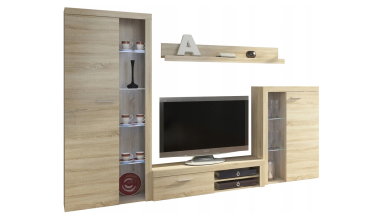 Набор мебели для гостиной   ДИЖОНУважаемый покупатель!Инструкция даст Вам все необходимые рекомендации по сборке, порядка которых мы просим вас придерживаться.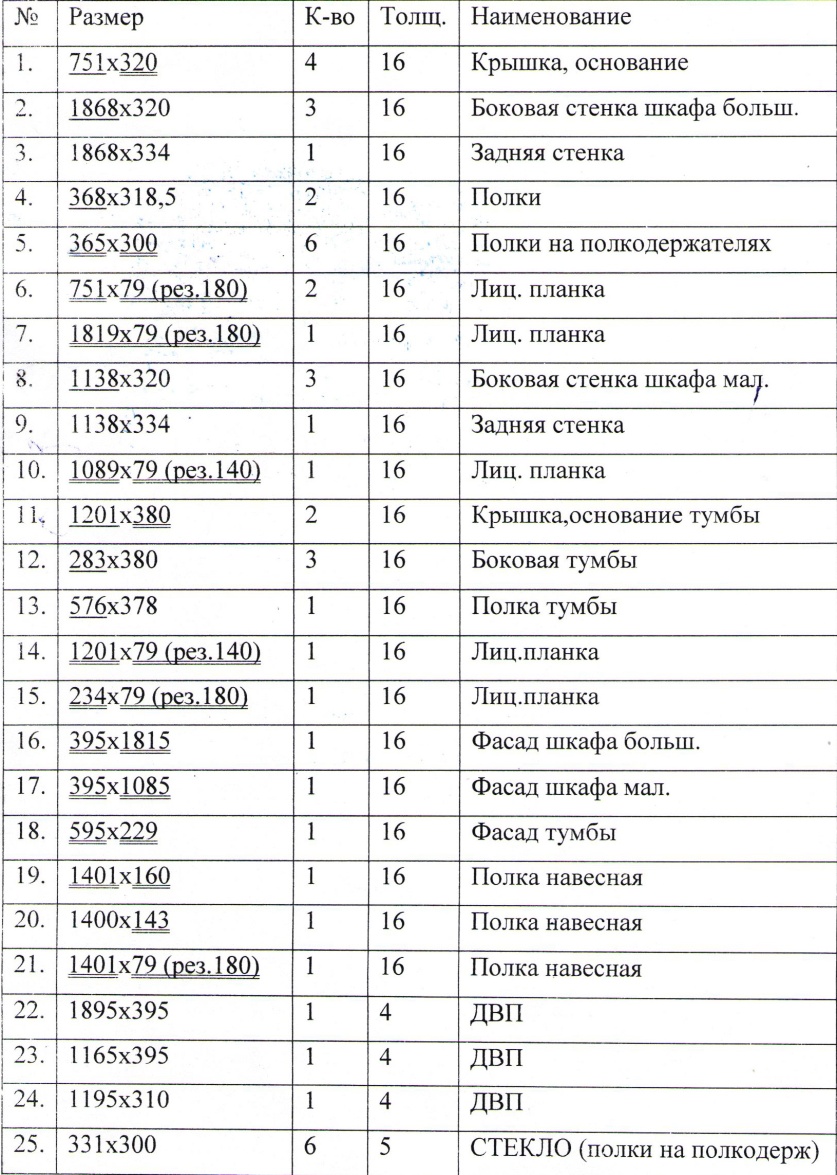 Перечень фурнитуры:Изготовитель оставляет за собой право на замену фурнитуры на аналогичную.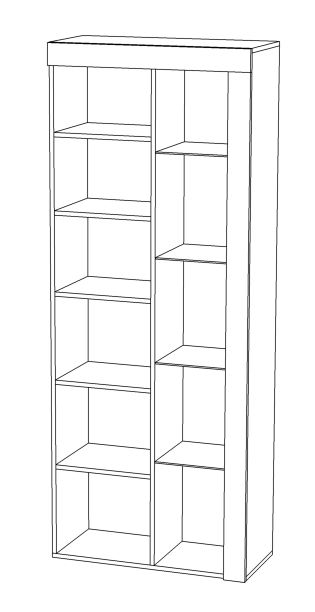 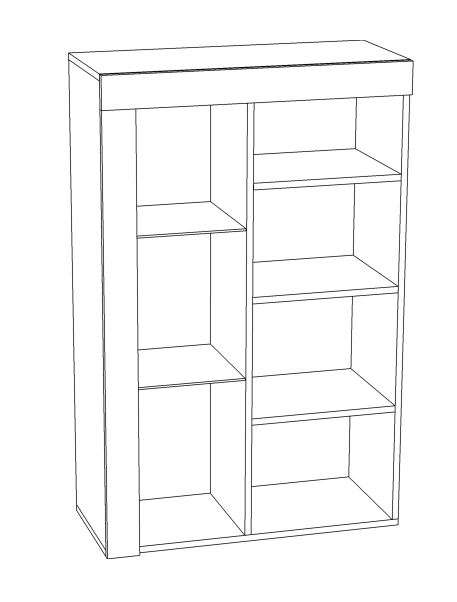 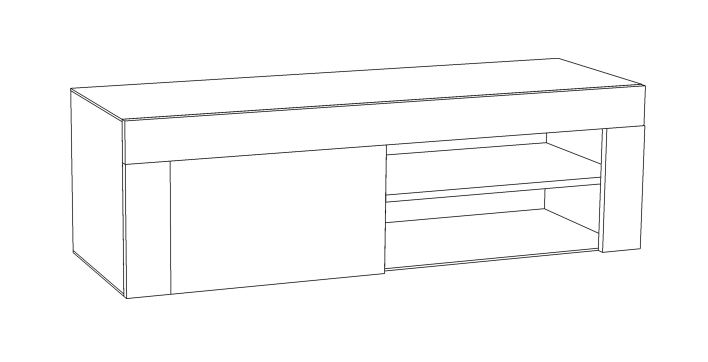 ОбозначениеНаименованиеИзображениеКоличествоКонфирмат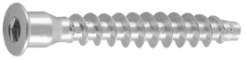 44Саморез 3,5х16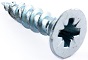 6Саморез 4х30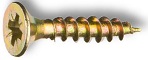 22Саморез 4х1642Гвоздь 120Эксцентрик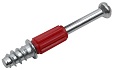 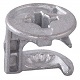 55Опора 27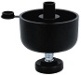 14Шкант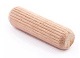 39Петля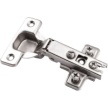 9Полкодержатель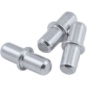 48Подвес скрытый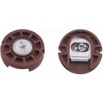 3Ручка3Крепеж в стену3Заглушка конфирмата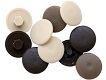 44Заглушка эксцентрика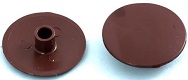 55Ключ1